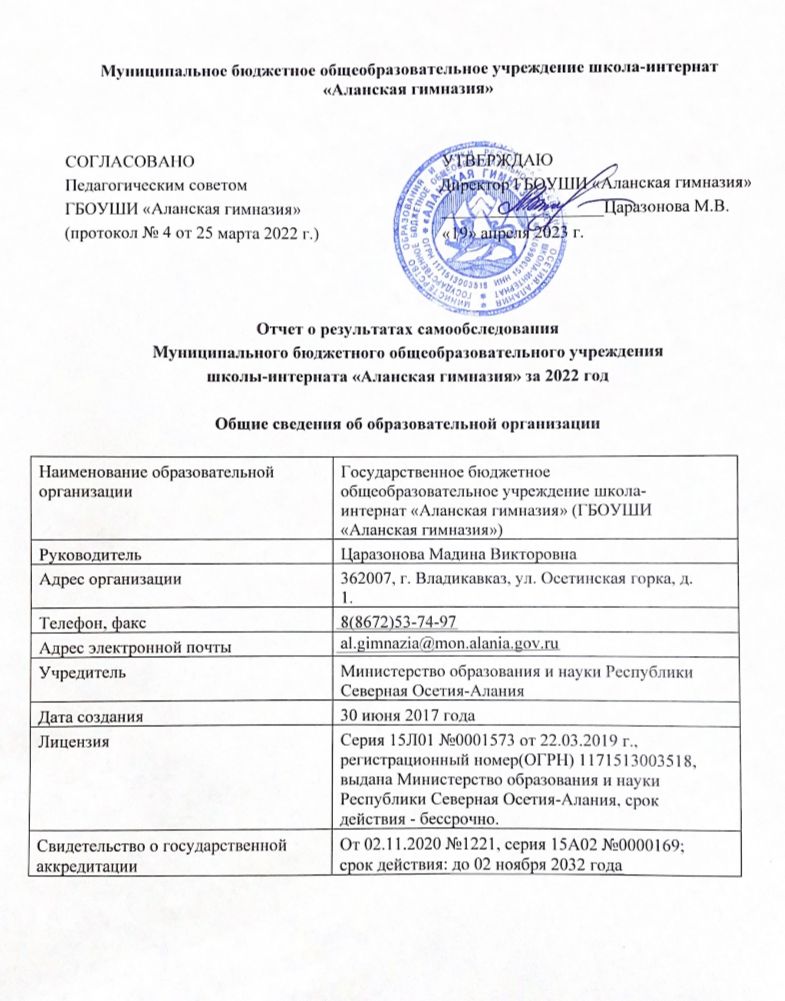 Аналитическая частьОценка образовательной деятельностиОсновные виды деятельности, осуществляемые ГБОУШИ «Аланская гимназия»:реализация услуг начального общего образования (реализация основной общеобразовательной программы начального общего образования);реализация услуг основного общего образования (реализация основной общеобразовательной программы основного общего образования);3) реализация услуг дополнительного образования	(реализация дополнительных общеобразовательных программ);реализация услуг по присмотру и уходу за детьми;реализация услуг по проживанию обучающихся.Образовательная деятельность в ГБОУШИ «Аланская гимназия» организуется в соответствии с Федеральным законом от 29.12.2012 № 273-ФЗ «Об образовании в Российской Федерации», ФГОС начального общего образования и основного общего образования, Закона об образовании РСО-А № 61 от 27.12.2013(с изменениями 03.06.2017), Устава ГБОУШИ "Аланская гимназия", примерной основной образовательной программы начального общего образования и основного общего образования, с учётом образовательных потребностей и запросов участников образовательного процесса, с учетом возможностей УМК «Школа России» и УМК«Программа полилингвальной модели поликультурного образования», СП 2.4.3648- 20 «Санитарно-эпидемиологические требования к организациям воспитания и обучения,   отдыха    и    оздоровления    детей    и    молодежи», СанПиН    1.2.3685- 21 «Гигиенические нормативы и требования к обеспечению безопасности и (или) безвредности для человека факторов среды обитания», другими нормативными правовыми актами, которые регулируют деятельность образовательных организаций, локальными нормативными актами школы-интерната.Учебный план 1–4-х классов ориентирован на 4-летний нормативный срок освоения основной образовательной программы начального общего образования (реализация ФГОС НОО). Образовательная программа НОО представляет собой систему взаимосвязанных программ, каждая из которых является самостоятельным звеном, обеспечивая определенное направление деятельности гимназии. Единство этих программ образует завершенную модель обеспечения жизнедеятельности, функционирования и развития образовательного учреждения.Программа соответствует основным принципам государственной политики РФ в области образования, изложенным в Федеральном законе Российской Федерации«Об образовании в Российской Федерации» № 273-Ф3 от 29.1.22012г.» Это:гуманистический характер образования, приоритет общечеловеческих ценностей, жизни и здоровья человека, свободного развития личности;воспитание гражданственности, трудолюбия, уважения к правам и свободам человека, любви к окружающей природе, Родине, семье;единство федерального культурного и образовательного пространства, защита и развитие системой образования национальных культур, региональных культурных традиций и особенностей в условиях многонационального государства;обеспечение	самоопределения	личности,	создание	условий	для	ее  самореализации, творческого развития;формирование у обучающегося адекватной современному уровню знаний и ступени обучения картины мира;формирование человека и гражданина, интегрированного в современное ему общество и нацеленного на совершенствование этого общества;содействие взаимопониманию и сотрудничеству между людьми, народами независимо от национальной, религиозной и социальной принадлежности.Программа определяет содержание и организацию образовательного процесса на ступени начального общего образования, где обучаются дети 6,6 -11лет. Срок реализации программы - 4 года, язык обучения - осетинский язык.Школа создаёт условия для формирования духовных, нравственных, патриотических качеств личности, способствующих самоопределению и самореализации в обществе.Основная образовательная программа начального общего образования ГБОУШИ "Аланская гимназия" сформирована с учётом особенностей первой ступени общего образования и характерных особенностей младшего школьного возраста.Поликультурность содержания системы учебников носит сквозной характер. Она обеспечивается в каждой предметной линии, с учетом предметной специфики и отражает многообразие и единство национальных культур народов России, содействуя формированию у обучающихся толерантности, способности к межнациональному и межконфессиональному диалогу, знакомству с культурами народов других стран мира.УМК «Программа полилингвальной модели поликультурного образования» - это модель, возводящая ребенка - носителя родной культуры, к культуре общероссийской и мировой. Образовательный процесс в условиях данной модели образования строится на трех языках: русский - осетинский - иностранный.Современному состоянию и перспективам развития полиэтничного, многоязыкового, поликонфессионального российского общества и государства наиболее полно соответствует система поликультурного образования, выстраивающая образовательный процесс в соответствии с реальной структурой российской гражданской идентичности, включающей в себя базовый - этнокультурный, промежуточный - национально-региональный и высший – общегражданский - уровни. При этом формирование высшего уровня мировосприятия, т.е. общегражданского, невозможно без сохранения этнокультурного и национально-регионального «этажей», без опоры на них.Данная модель способна обеспечить рациональные инструментальные, языковые условия для решения фундаментальной задачи гармонизации взаимоотношений общегосударственного, регионального и иностранных языков и создать условия для сохранения и развития сотен, находящихся под угрозой исчезновения языков.Поликультурная образовательная модель позволяет эффективно решать задачу по формированию чувства принадлежности обучающегося к общегосударственной гражданской нации при одновременном развитии здоровой этнокультурной ипостаси его личности.Модель позволяет обеспечить максимально полное усвоение программного материала разными категориями учащихся с ориентированием на их владение тем или иным языком. Учебники данной модели образования – это фактически билингвальные учебники, поскольку терминология по предметам вводится параллельно на обоих языках. В основе всех учебников лежит концептуальный принцип «Осетия-Россия- Мир», процесс познания построен на движении от близкого к далекому, от известного к неизвестному, от конкретного к абстрактному. Учебники созданы в двух вариантах, один из которых разработан в соответствии с методикой обучения родному языку и предназначен для детей, владеющих осетинским языком, а второй построен на принципах методики неродного, иностранного языка и адресован детям, только начинающим осваивать осетинский язык. В ГБОУШИ "Аланская гимназия" реализуется первая модель т.е. преподавание ряда предметов (математика, окружающий мир, технология, изобразительное искусство, музыка, физкультура) на осетинском языке.Реализация модели нацелена также на формирование российской гражданской идентичности обучаемых, снижающей угрозы межнациональных конфликтов, развивающей толерантность, уважение к иным культурам и признание их ценности.Контингент учащихся ГБОУШИ "Аланская гимназия" отличается однородностью состава по национальному признаку. На основании заявлений родителей (законных представителей) определяется необходимость включения в образовательную программу преподавания на родном языке курса (модуля) "Родной язык и литературное чтение на родном языке". Потребность в изучении этих предметов есть. Выбран вариант учебного плана с родным (нерусским) языком обучения и пятидневной учебной неделей.Учебный план 5–9-х классов ориентирован на 5-летний нормативный срок освоения основной образовательной программы основного общего образования (реализация ФГОС ООО).Целями реализации основной образовательной программы основного общего образования ГБОУШИ «Аланская гимназия» являются: обеспечение планируемых результатов по достижению выпускником целевых установок, знаний, умений, навыков, компетенций и компетентностей, определяемых личностными, семейными, общественными, государственными потребностями и возможностями обучающегося среднего школьного возраста, индивидуальными особенностями его развития и состояния здоровья; становление и развитие личности обучающегося в ее индивидуальности, самобытности, уникальности, неповторимости.Достижение поставленных целей при разработке и реализации школой основной образовательной программы основного общего образования предусматривает решение следующих основных задач:обеспечение соответствия ООП ООО требованиям ФГОС;обеспечение преемственности начального общего, основного общего образования;обеспечение доступности получения качественного основного общего образования, достижение планируемых результатов освоения основной образовательной программы основного общего образования всеми обучающимися, в том числе детьми-инвалидами и детьми с ограниченными возможностями здоровья;установление требований к воспитанию и социализации обучающихся как части образовательной программы и соответствующему усилению воспитательного потенциала школы, обеспечению индивидуализированного психолого-педагогического сопровождения каждого обучающегося, формированию образовательного базиса, основанного не только на знаниях, но и на соответствующем культурном уровне развития личности, созданию необходимых условий для ее самореализации;обеспечение эффективного сочетания урочных и внеурочных форм организации учебных занятий, взаимодействия всех участников образовательных отношений;выявление и развитие способностей обучающихся, в том числе одаренных детей, детей с ограниченными возможностями здоровья и инвалидов, их профессиональных склонностей через систему студий, секций и кружков, организацию общественно полезной деятельности, в том числе социальной практики, с использованием возможностей образовательных организаций дополнительного образования;организация интеллектуальных и творческих соревнований, научно-технического творчества, проектной и учебно-исследовательской деятельности;сохранение и укрепление физического, психологического и социального здоровья обучающихся, обеспечение их безопасности.В 2022 году в результате введения ограничительных мер в связи с распространением коронавирусной инфекции часть образовательных программ пришлось реализовывать с применением электронного обучения и дистанционных образовательных технологий. Для этого использовались федеральные и региональные информационные ресурсы, в частности, платформа «Учи.ру», платформа «Дневник.ру».Результаты педагогического анализа, проведенного по итогам освоения образовательных программ в дистанционном режиме, свидетельствуют о снижении результативности образовательной деятельности. Причину данной ситуации видим в следующем:недостаточное внимание родителей (законных представителей) обучающихся при организации домашней обстановки, способствующей успешному освоению образовательных программ;не успешность педагогов в установлении полноценного взаимодействия с родителями, проведении достаточных разъяснений о включенности в дистанционные занятия и значимости их для обучающихся.Исходя из сложившейся ситуации, в плане работы школы на 2022 год необходимо предусмотреть мероприятия, минимизирующие выявленные дефициты, включить мероприятия в план ВСОКО.Воспитательная работаПриоритетные направления в воспитательной работе в 2021 году: гражданско-патриотическое воспитание; духовно-нравственное воспитание; экологическое воспитание; спортивно-оздоровительное воспитание; научно- познавательная деятельность; безопасность жизнедеятельности и профилактика правонарушений; самоуправление в школе и в классе; работа с родителями.  Вся внеурочная деятельность учащихся и педагогов школы организована таким образом, что коллективные творческие дела объединены в воспитательные модули. В 2022 г. были реализованы следующие воспитательные модули:Рухæны мæй «Æдасдзинады мæй».Кæфты мæй «Къоста - ирон æвзаг æмæ литературæйы бындурæвæрæг»Джеоргуыбайы мæй «Правовые знания и профилактика правонарушений» Цыппурсы мæй «Ног аз - ног хæрзтæ нын рахæсс!»Тъæнджы мæй «Истоки народных традиций»Ӕртхъирӕны мæй «Мæ райгуырæн бӕстæйы хъӕбатыртӕ». Тæргӕйтты мæй «Мады хъæбулæн йе ’стъалы у.»Хуымгæнæны мæй «Живи родник!»Зæрдæвæрæны мæй «Уæлахизы боны сæрвæлтау…»В рамках этих модулей проведены классные часы и воспитательные мероприятия:  «Быть здоровым - здорово», «Ацæргæ адæймаджы бон», «День народного единства», «Чистота - залог здоровья», «День героев Отечества», «Хæдзаронтæ», «Блокадный хлеб Ленинграда», «День Книгодарения», «Мадæлон æвзæгты æппæтдунеон бон»,  «Ӕмбалы хорзӕх уӕ алкӕй дӕр уӕд!», «Первый человек в космосе», «Сауындзӕм нӕ чысыл хӕлӕрттӕн хӕдзӕрттӕ», «Последний звонок».  Подготовили общешкольные проекты ко дню Победы («Герои Победы») и ко Дню Осетинского языка и литературы («Дыууадæс дзырды хуртæ сты мæнæн...».  Дополнительное образованиеДополнительное образование в школе ведется по программам следующей направленности:-общеинтеллектуальное («Занимательный английский», "Введение в информатику", Кружки "Шахматы" и «Робототехника»);-спортивно-оздоровительное (Футбол, Каратэ);-общекультурное (Театральная студия, ИЗО студия, Музыкальная студия/хор, Хореографическая студия, Медиастудия, Декоративно-прикладное искусство «Зæрингуырд», Доули);-духовно – нравственное (Литературная студия);-социальное («Безопасное детство»).В рамках этих направлений учащиеся приняли участие в: XV региональном  конкурсе исследовательских работ и проектов младших школьников и дошкольников «Я познаю мир», традиционной естественнонаучной игре-конкурсе "Астра - природоведение для всех", V фестивале осетинского национального любительского молодёжного и детских театров «Амыраны рухс», Региональном фестивале «Берега дружбы».Учащиеся школы участвовали в конкурсах, проводимых региональным отделением «Российского движения школьников», и становились победителями.На базе Аланской Гимназии с 23 по 25 декабря проходили соревнования по шахматам «Чемпион Ир». В турнире приняли участие дети с разных уголков нашей республики. Среди них и ученики Аланской Гимназии 35 из которых уже имели разряды. После успешного выступления дети выполнили и новые разряды.                Охват обучающихся дополнительным образованием по направлениям: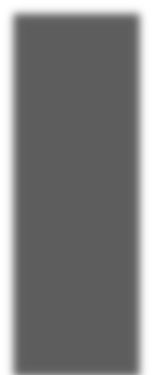 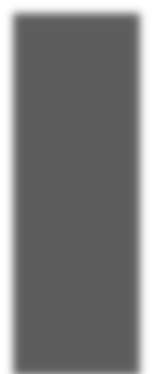 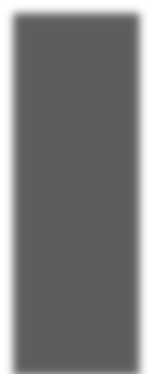 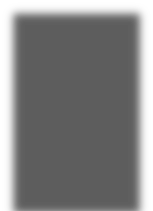 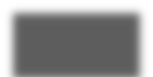 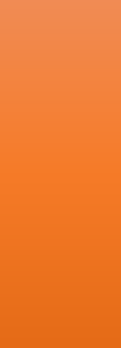 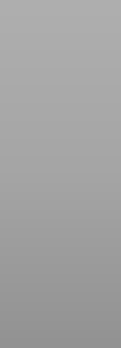 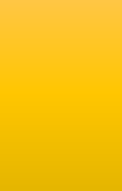 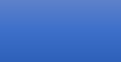 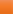 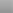 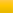 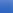 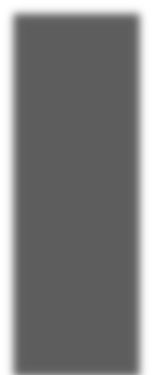 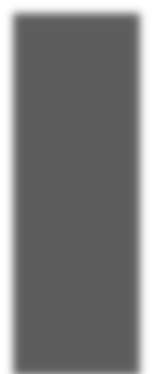 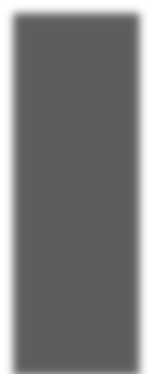 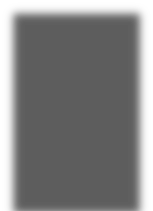 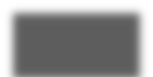 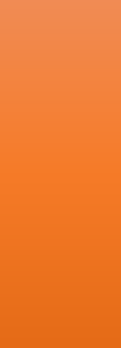 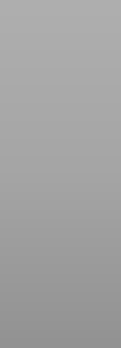 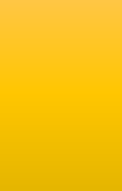 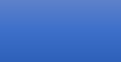 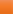 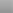 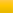 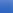 Оценка системы управления организациейОрганы управления, действующие в ГБОУШИ «Аланская гимназия»Для осуществления учебно-методической работы в гимназии создано и успешно работает методическое объединение педагогов начального образования.В целях учета мнения обучающихся и родителей (законных представителей) несовершеннолетних обучающихся в школе действуют Совет родителей.По итогам 2022 года система управления школой оценивается как эффективная, позволяющая учесть мнение работников и всех участников образовательных отношений.Оценка содержания и качества подготовки обучающихсяПриведенная статистика показывает, что стабильно растет количество          обучающихся гимназии.Обучающихся с инвалидностью в 2022 году в школе двое: Басиев Георгий Витальевич - ученик 3 «А» класса;Джаджиев Артур Ромеович - ученик 6 «А» класса.Краткий анализ динамики результатов успеваемости и качества знанийРезультаты освоения учащимися программ начального общего образования по показателю«успеваемость» в 2022 годуЕсли сравнить результаты освоения обучающимися программ начального общего образования по показателю «успеваемость» в 2022 году с результатами освоения учащимися программ начального общего образования по показателю «успеваемость» в 2021 году, то можно отметить, что процент учащихся, окончивших на «4» и «5»  уменьшился на 8 процентов (в 2021 был 61%, а в 2022- 53%). Процент неуспевающих по школе - 0,7%. Во всероссийской олимпиаде школьников учащиеся участвовали только в школьном этапе, так как в региональном этапе участие допускается с 7 класса.Сравнительный анализ результатов ВПР с годовыми отметками учеников по предметам ВПР в 4 классах ГБОУШИ «Аланская гимназия» г. Владикавказ.Русский язык В 4а классе результат ВПР по русскому языку Битарова Г., Гаглоева А., Дзидцоева С., Токаевой К. выше годовой отметки по данному предмету.В 4ӕ классе результат ВПР по русскому языку понизили по сравнению с годовой отметкой следующие обучающиеся: Кусаев М. и Фарниев А.В 4б классе результат ВПР по русскому языку понизили по сравнению с годовой отметкой следующие обучающиеся: Заоева м., Техов Б., Цгоев А.В 4а успеваемость 94%, качество знаний 81%.В 4ӕ успеваемость 100%, качество знаний 78%.В 4а успеваемость 100%, качество знаний 67%.Математика В 4а классе результат ВПР по математике у Кабуловой В. выше годовой отметки по данному предмету.В 4а классе результат ВПР по математике понизили по сравнению с годовой отметкой следующие обучающиеся: Багаев Б., Болотаев Г.В 4ӕ классе результат ВПР по математике понизили по сравнению с годовой отметкой семь обучающихся: Дзанагов А., Кайтукова А., Цуциев Окружающий мир В 4а классе результат ВПР по окружающему миру выше годовой отметки по данному предмету у следующих обучающихся: Болотаев Г., Гогичаев А., Дзасохова Т., Дзидцоев С., Калагова В., Марзаев Д.В 4а классе результат ВПР по окружающему миру понизили по сравнению с годовой отметкой следующие обучающиеся: Багаев Б., Битаров Г., Дзобаева Т., Тедеева М., Кусааев Д.В 4ӕ классе результат ВПР по окружающему миру понизили по сравнению с годовой отметкой следующие обучающиеся: Багаев Г., Газзаева М., Гегуев А, Кайтуков Ч., Пхаллагов Д.В 4б классе результат ВПР по окружающему миру выше годовой отметки по данному предмету у следующих обучающихся: Гагиев А., Караева А.В 4б классе результат ВПР по окружающему миру понизили по сравнению с годовой отметкой следующие обучающиеся: Газзаева М., Солтанов А., Фарниев С., Цгоев А.По результатам ВПР, работы по русскому языку, 4 классов, признаны недействительными. Достижения учащихся ГБОУШИ «Аланская гимназия» в 2022 году:Учащиеся приняли участие во Всероссийском физкультурно-спортивном комплексе «Готов к труду и обороне» (ГТО). Результаты представлены в таблице:Оценка организации учебного процессаОрганизация учебного процесса в ГБОУШИ «Аланская гимназия» регламентируется режимом занятий, учебным планом, календарным учебным графиком, расписанием занятий, локальными нормативными актами школы.Школа работает в режиме полного дня по шестидневной рабочей неделе с 8.00 до 18.00 часов, с предоставлением услуг интерната для детей из отдаленных районов республики и детей, нуждающихся в мерах социальной поддержки. Образовательный процесс регламентирован календарным учебным графиком.Оценка качества кадрового обеспеченияНа период самообследования в ГБОУШИ «Аланская гимназия» работают 49 педагогов, из них 12 – внешних совместителя.Кадровое обеспечение.В целях повышения качества образовательной деятельности в школе проводится целенаправленная кадровая политика, основная цель которой – обеспечение оптимального баланса процессов обновления и сохранения численного и качественного состава кадров в его развитии, в соответствии потребностями школы и требованиями действующего законодательства.Основные принципы кадровой политики направлены:на сохранение, укрепление и развитие кадрового потенциала;создание квалифицированного коллектива, способного работать в современных условиях;повышения уровня квалификации персонала.Оценивая кадровое обеспечение ГБОУШИ «Аланская гимназия», являющееся одним из условий, которое определяет качество подготовки обучающихся, необходимо констатировать следующее:образовательная деятельность в школе обеспечена квалифицированным педагогическим составом;в школе создана устойчивая целевая кадровая система, в которой осуществляется подготовка новых кадров из числа выпускников педагогических ВУЗов РСО-Алания; кадровый потенциал школы динамично развивается на основе целенаправленной работы по повышению квалификации педагогов. Все педагогические работники школы соответствуют квалификационным требованиям профстандарта «Педагог».В 2022 году в профессиональных конкурсах участвовали два учителя: Бекоева Яна Ирбековна, победитель конкурса «Лучший учитель родного языка и литературы 2022»; Тедеева Илона Артуровна, призер конкурса «Педагогический дебют».В период дистанционного обучения все педагоги школы успешно применяли цифровые образовательные ресурсы, вели электронные формы документации, в том числе электронный журнал и дневники учениковОценка качества учебно-методического и библиотечно-информационного обеспеченияОбщая характеристика:объем библиотечного фонда – 5362 единицы; обеспеченность учебниками и учебными пособиями – 100%; Состав фонда:Фонд библиотеки формируется за счет федерального и республиканского бюджетов. Фонд библиотеки соответствует требованиям ФГОС, учебники фонда входят в федеральный перечень, утвержденный приказом Минпросвещения России от  20.05.2020 № 254.Средний уровень посещаемости библиотеки – 17 человек в день.На официальном сайте школы есть страница библиотеки с информацией о работе и проводимых мероприятиях библиотеки школы.Оснащенность библиотеки учебными пособиями достаточная. Отсутствует финансирование библиотеки на закупку периодических изданий и обновление фонда художественной литературы.Оценка материально-технической базыМатериально-техническое обеспечение ГБОУШИ «Аланская гимназия» позволяет реализовывать в полной мере образовательные программы.   В   школе оборудованы современной мультимедийной техникой: кабинеты для начальных классов (11), компьютерный класс, медиастудия, кабинеты робототехники и шахмат. Столовая, медицинский кабинет, спортзал укомплектованы необходимым оборудованием на 94 %. Зал хореографии отвечает всем требованиям для эффективного функционирования хореографической студии. Оснащение кабинета музыки техническими средствами и музыкальными инструментами в виде – акустической системы, фортепиано, гармони, доули, ноутбука можно считать удовлетворительным, но необходимо приобрести беспроводные микрофоны и микшер для более качественной организации работы.Для функционирования школы в режиме развития также необходимо оборудовать предметные кабинеты для 7-х классов. Необходимо в ближайшее время оборудовать кабинеты для таких предметов как: физика, биология, химия.Оценка функционирования внутренней системы оценки качества образованияВ школе утверждено Положение о внутренней системе оценки качества образования. По итогам оценки качества образования в 2020 году выявлено, что уровень метапредметных и сформированность личностных результатов соответствуют среднему уровню.По результатам анкетирования 2022 года выявлено, что количество родителей, которые удовлетворены общим качеством образования в школе – 92%, количество обучающихся, удовлетворенных образовательным процессом – 94%.В связи с организацией дистанционного обучения в 2022 году, администрация ГБОУШИ «Аланская гимназия» выяснила технические возможности семей, а затем обеспечила детей необходимым оборудованием. В целом показатели успеваемости остались прежними, хотя 75% опрошенных родителей считают, что переход на дистанционное образование негативно отразилось на уровне знаний школьников.Результаты анализа показателей деятельности организацииДанные приведены по состоянию на 30 декабря 2022 года.Анализ показателей указывает на то, что ГБОУШИ «Аланская гимназия» имеет достаточную инфраструктуру, которая соответствует требованиям СП2.4.3648-20 «Санитарно-эпидемиологические требования к организациям воспитания и обучения, отдыха и оздоровления детей и молодежи» и позволяет реализовывать образовательные программы в полном объеме в соответствии с ФГОС НОО.Школа укомплектована достаточным количеством педагогических и иных работников, которые имеют высокую квалификацию и регулярно проходят  повышение квалификации, что позволяет обеспечивать стабильных качественных результатов образовательных достижений обучающихся.Результаты НОКО за 2022 год представлены в таблице:Низкий результат по критерию 3 (Доступность услуг для инвалидов) обусловлен тем, что школа находится в Договоре пользования с МБОУ СОШ №1 г. Владикавказа.  В связи с этим, оборудовать территорию с учетом доступности для инвалидов возможно только в соответстствии со специальным планом капитального ремонта МБОУ СОШ №1 г. Владикавказа.Наименование органаФункцииДиректорКоординирует и контролирует работу всех сотрудников школы, Осуществляет подбор, прием и расстановку кадров, утверждает штатное расписание, отчетные документы организации, осуществляет общее руководство ШколойУправляющий советРассматривает вопросы:развития образовательной организации;финансово-хозяйственной деятельности;материально-технического обеспеченияПопечительский советсодействует привлечению финансовых и иных ресурсов для обеспечения функционирования и развития образовательного учреждения;совершенствует материально-техническую базу образовательного учреждения, содействует благоустройству его помещений и территории;оказывает помощь малоимущим учащимся и одаренным детям;привлекает средства для поощрения лучших педагогов и обучающихся;попечительский совет содействует педагогическому коллективу в организации массовой, спортивно-оздоровительной работы с обучающимися.Педагогический советОсуществляет текущее руководство образовательной деятельностью Школы, в том числе рассматривает вопросы:развития образовательных услуг;регламентации образовательных отношений;разработки образовательных программ; выбора учебников, учебных пособий, средств обучения и воспитания;аттестации, повышения квалификации педагогических работников;координации деятельности методических объединенийОбщее собрание работниковРеализует право работников участвовать в управлении образовательной организацией, в том числе:участвовать в разработке и принятии коллективного договора, Правил трудового распорядка, изменений и дополнений к ним;принимать локальные акты, которые регламентируют деятельность образовательной организации и связаны с правами и обязанностями работников;разрешать конфликтные ситуации между работниками и администрацией образовательной организации;вносить предложения по корректировке плана мероприятий организации, совершенствованию ее работы и развитию материальной базы№ п/пПараметры статистики2017–2018уч. год2018–2019уч.год2019–2020уч.год2020–2021уч.год2021–2022уч.годНа конец 2022 года1Количество детей, обучавшихсяна конец учебного года, в том числе:401001572022432431– начальная школа401001572022052051– основная школа---3838381– средняя школа----2Количество учеников, оставленных на повторное обучение:––––––2– начальная школа–––––2– основная школа–––2– средняя школа––––––3Не получили аттестата:––––––3– об основном общем образовании–––––3– среднем общем образовании––––––4Окончили школу с аттестатом особого образца:––––––4– в основной школе–––––4– средней школе––––––КлассУченикиУченикиУченикиУченикиУченикиУченикиУченикиУченикиУченикиУченикиУченикиСр. баллОбщий % кач. зн.Общий СОУ (%)КлассВсегоОтличникиОтличникиОтличникиХорошистыХорошистыУспевающиеУспевающиеНеуспевающиеНеуспевающиеНеуспевающиеСр. баллОбщий % кач. зн.Общий СОУ (%)КлассВсегоВсего%ФИОВсего%Всего%Всего%ФИОСр. баллОбщий % кач. зн.Общий СОУ (%)2-æ20210Байсангуров В.
Кцоева А.8401050004,555084,42-а1915,26Сидакова А.947,37947,37004,6252,6386,972-б18211,11Дзобаев А.
Кудухова А.844,45844,45004,5355,5683,762 Параллель5758,792543,942747,27004,5752,6385,043-æ17211,76Газданов А.
Токаева М.529,411058,82004,4741,1881,63-а19315,79Саутиева А.
Хосроева С.
Цаликова Л.1263,15421,06004,6578,9587,563-б1915,26Макиева Д.1368,42526,31004,5673,6884,783 Параллель55610,943053,661935,4004,5665,4584,654-a17317,65Дзобаева Т.
Кабулова В.
Тедеты М.529,41741,18211,76Болатаев Г.
Гогичаев А.4,4447,0680,144-æ18422,22Гегуев А.
Кайтуков Ч.
Качмазов Г.
Кусаев М.1161,11316,67004,6183,3384,634-б19421,05Абоев З.
Газзаева М.
Солтанов А.
Цараева Р.947,37631,58004,6368,4285,324 Параллель541120,312545,961629,8123,924,5666,6783,36Начальное общее образование1662213,358047,856237,4921,314,5661,4584,355-æ18422,22Борукаева С.
Дзанагов А.
Доева В.
Кайтукова А.316,671161,12004,2738,8974,995-а20315Басиева С.
Джиоев Т.
Кулова Д.7351050004,315076,295 Параллель38718,611025,842155,56004,2944,7475,64Основное общее образование38718,611025,842155,56004,2944,7475,64Школа2042915,989036,848346,5320,664,4258,3380Класс Кол-во обучающихся, выполнявших ВПР(чел)Доля учащихся, отметки по ВПР которых ниже их годовой отметки(%)Доля учащихся, отметки по ВПР которых совпадают с их годовой отметкой по предмету(%)Доля учащихся, отметки по ВПР которых выше с их годовой отметки(%)4а1601244ӕ1821604б183150Класс Кол-во обучающихся, выполнявших ВПР(чел)Доля учащихся, отметки по ВПР которых ниже их годовой отметки(%)Доля учащихся, отметки по ВПР которых совпадают с их годовой отметкой по предмету(%)Доля учащихся, отметки по ВПР которых выше с их годовой отметки(%)4а16 чел2 чел13 чел1 чел4ӕ18 чел9 чел7 чел2 чел4б18 чел6 чел12 чел0Класс Кол-во обучающихся, выполнявших ВПР(чел)Доля учащихся, отметки по ВПР которых ниже их годовой отметки(%)Доля учащихся, отметки по ВПР которых совпадают с их годовой отметкой по предмету(%)Доля учащихся, отметки по ВПР которых выше с их годовой отметки(%)4а16 чел5 чел5 чел6 чел4ӕ18 чел5 чел13чел04б15челчелчелчел№Ф.И.ОКлассНазваниеУровеньСтатусДзуцев Богдан2 «Æ»Региональный фестиваль «Берега дружбы»региональныйпобедительДзускаева Элина 2 «Æ»Региональный фестиваль «Берега дружбы»региональныйпобедительБарукаев Далимир  2 «Б»Региональный фестиваль «Берега дружбы»региональныйпобедительБагаева Валерия2 «Б»Региональный фестиваль «Берега дружбы»региональныйпобедительСидакова Ангелина 2 «А»Региональный фестиваль «Берега дружбы»региональныйпобедительГудиева Дзерасса2 «А»Региональный фестиваль «Берега дружбы»региональныйпобедительСолтанов Азамат3 «Б»XV региональный конкурс исследовательских работ и проектов младших школьников и дошкольников «Я познаю мир»региональныйПризер Токаева Маргарита3 «Æ»XV региональный конкурс исследовательских работ и проектов младших школьников и дошкольников «Я познаю мир»региональныйПризер Базаева Сабина5 «Æ»XV региональный конкурс исследовательских работ и проектов младших школьников и дошкольников «Я познаю мир»региональныйПризер Басиева Салима5 «А»XV региональный конкурс исследовательских работ и проектов младших школьников и дошкольников «Я познаю мир»региональныйПобедитель Кцоева Алана3 «Æ»Международная викторина для младших школьников «Совушка»МеждународныйпобедительДзускаева Элина 3 «Æ»Международная олимпиада для младших школьников «Совушка»Международный победительДауев Алан4 «Æ»Международная олимпиада для младших школьников «Совушка»Международный победительДауева Алина4 «Æ»Международная олимпиада для младших школьников «Совушка»Международный победительХаребов Хетаг3 «А»Международная олимпиада для младших школьников «Совушка»Международный призерЦгоев Мирон3 «А»Международная олимпиада для младших школьников «Совушка»Международный призерЗангиева Камилла3 «А»Международная олимпиада для младших школьников «Совушка»Международный победительМакиева Мадина3 «А»Международная олимпиада для младших школьников «Совушка»Международный призерГудиева Дзерасса3 «А»Международная олимпиада для младших школьников «Совушка»Международный победительЦуциева Кира3 «А»Международная олимпиада для младших школьников «Совушка»Международный победительЦуциева Кира2 «А»Международный конкурс «Марш победы»Международный призерЕналдиева Лана 1 «Ӕ»Федеральный проект Международный конкурс искусств «Зимний триумф»Международный победительДауева Алина3 «Æ»Конкурс «Каллиграф»ШкольныйпризерГазданов Азамат3 «Æ»Конкурс «Каллиграф»ШкольныйпобедительТокаева Маргарита 3 «Æ»Конкурс «Каллиграф»ШкольныйпобедительБасиева Салима5 «А»Конкурс «Каллиграф»ШкольныйпризерСаккаев Арсамаг2 «Æ»Конкурс «Каллиграф»ШкольныйпризерКцоева Алана2 «Æ»Конкурс «Каллиграф»ШкольныйпризерКаллагов Тамерлан2 «А»Конкурс «Каллиграф»ШкольныйпризерГудиева Дзерасса 2 «А»Конкурс «Каллиграф»ШкольныйпризерБорукаева София5 «Ӕ»Конкурс «Каллиграф»ШкольныйпобедительКайтукова Амина 5 «Ӕ»Конкурс «Каллиграф»ШкольныйпобедительГазданов Азамат3 «Æ»Конкурс «Каллиграф»ШкольныйпобедительГагоева Камилла 5 «А»Конкурс «Каллиграф»ШкольныйпризерГалаева Дана4 «Ӕ»Конкурс «Каллиграф»ШкольныйпобедительБулконова Арианна4 «Ӕ»Конкурс «Каллиграф»ШкольныйпризерКайтуков Чермен4 «Ӕ»Конкурс «Каллиграф»ШкольныйпризерХаматкоева Амина3 «А»Традиционная естественнонаучная игра-конкурс "Астра - природоведение для всех"Международный призерКулова Дзерасса 5 «А»    Информационно-образовательный центр развития «Диплом педагога»Международный победительЦабиев Батраз5 «Ӕ» «Ступень в науку»Международный призерТокаева Магарита3 «Æ»Конкурс рисунков «Иллюстрации к сказкам»ШкольныйпризерВанеева Анна2 «Æ»Конкурс рисунков «Иллюстрации к сказкам»ШкольныйпобедительКудзиева София2 «Æ»Конкурс рисунков «Иллюстрации к сказкам»ШкольныйпризерМильдзихов Заурбек2 «А»Конкурс рисунков «Иллюстрации к сказкам»ШкольныйпризерСидакова Ангелина2 «А»Конкурс рисунков «Иллюстрации к сказкам»ШкольныйпобедительЦомаева Елизавета2 «А»Конкурс поделок «Иллюстрации к сказкам»ШкольныйпризерЦалоев Азамат2 «Æ»Конкурс поделок «Иллюстрации к сказкам»ШкольныйпобедительСланова Мария2 «Æ»Конкурс поделок «Иллюстрации к сказкам»ШкольныйпобедительВанеева Анна2 «Æ»Конкурс чтецов «Живая классика»ШкольныйпобедительГутиев Тимур4 «Æ»Конкурс чтецов «Живая классика»ШкольныйпризерБоциев Вадим4 «Æ»Конкурс чтецов «Живая классика»ШкольныйпризерКаллагов Тамерлан2 «А»Конкурс чтецов «Живая классика»ШкольныйпризерЦалоев Азамат2 «Æ»Творческий конкурс «Краски осени»ШкольныйпризерКозаева Авелина2 «Æ»Творческий конкурс «Краски осени»ШкольныйпризерФарниева Камилла2 «А»Творческий конкурс «Краски осени»ШкольныйпризерЦомаева Елизавета2 «А»Творческий конкурс «Краски осени»ШкольныйпризерКайтуков Чермен4 «Ӕ»Школьная олимпиада по английскому языкуШколыйпризерГегуев Аслан4 «Ӕ»Школьная олимпиада по английскому языкуШколыйпризерБоциев Вадим4 «Ӕ»Конкурс чтецов «Не ’взаг – нæ хæзна»школьныйпризерЦгоев Мирон2 «А»Конкурс чтецов «Не ’взаг – нæ хæзна»школьныйпобедительТомаева Самира2 «А»Конкурс чтецов «Не ’взаг – нæ хæзна»школьныйпризерВанеева Анна2 «Ӕ»Конкурс чтецов «Не ’взаг – нæ хæзна»школьныйпризерФИОСтупеньЦалоев АзаматЗолото Дзускаева ЭлинаСеребро Галаева ДанаБронза  Газзаев МихаилСеребро Таутиев МахарСеребро Харебов ХетагСеребро Дзобаев АстанСеребро ГодКол-во педагоговСред. возраст
педагоговОбразованиеОбразованиеОбразованиеКатегорияКатегорияУчаствовали в профессиональных конкурсахПрошли       курсы повышения квалификацииМолодых специалистовГодКол-во педагоговСред. возраст
педагоговВысшееСредне-спец.СреднееВысшаяIУчаствовали в профессиональных конкурсахПрошли       курсы повышения квалификацииМолодых специалистов20224941337841231№Вид литературыКоличество единиц в фонде1Учебная49982Методическая733Художественная3444Справочная65ПоказателиЕдиница измеренияКоличествоОбразовательная деятельностьОбразовательная деятельностьОбразовательная деятельностьОбщая численность учащихсячеловек269Численность учащихся по образовательной программе начального общего образованиячеловек210Численность учащихся по образовательной программе основного общего образованиячеловек79Численность учащихся по образовательной программе среднего общего образованиячеловек-Численность (удельный вес) учащихся, успевающих на «4» и «5» по результатам промежуточной аттестации, от общей численности обучающихсячеловек (процент)109 (51%)Средний балл ГИА выпускников 9 класса по русскому языкубалл-Средний балл ГИА выпускников 9 класса по математикебалл-Средний балл ЕГЭ выпускников 11 класса по русскому языкубалл-Средний балл ЕГЭ выпускников 11 класса по математикебалл-Численность (удельный вес) выпускников 9 класса, которые получили неудовлетворительные результаты на ГИА по русскому языку, от общей численности выпускников 9 классачеловек (процент)-Численность (удельный вес) выпускников 9 класса, которые получили неудовлетворительные результаты на ГИА по математике, от общей численности выпускников 9 классачеловек (процент)-Численность (удельный вес) выпускников 11 класса, которые получили результаты ниже установленного минимального количества баллов ЕГЭ по русскому языку, от общей численности выпускников 11 классачеловек (процент)-Численность (удельный вес) выпускников 11 класса, которые получили результаты ниже установленного минимального количества баллов ЕГЭ по математике, от общей численностивыпускников 11 классачеловек (процент)-Численность (удельный вес) выпускников 9 класса, которые не получили аттестаты, от общей численности выпускников 9 классачеловек (процент)-Численность (удельный вес) выпускников 11 класса, которые не получили аттестаты, от общей численности выпускников 11 классачеловек (процент)-Численность (удельный вес) выпускников 9 класса, которые получили аттестаты с отличием, от общей численности выпускников 9 классачеловек (процент)-Численность (удельный вес) выпускников 11 класса, которые получили аттестаты с отличием, от общей численности выпускников 11 классачеловек (процент)-Численность (удельный вес) учащихся, которые принимали участие в олимпиадах, смотрах, конкурсах, от общей численности обучающихсячеловек (процент)150 (61%)Численность (удельный вес) учащихся – победителей и призеров олимпиад, смотров, конкурсов от общей численности обучающихся, в     том числе:61 (27%)− регионального уровня10 (7%)− федерального уровня0(0%)− международного уровня0 (0%)Численность (удельный вес) учащихся по программам с углубленным изучением отдельных учебных предметов от общей численности обучающихсячеловек (процент)0 (0%)Численность (удельный вес) учащихся по программам профильного обучения от общей численности обучающихсячеловек (процент)0 (0%)Численность (удельный вес) учащихся по программам с применением дистанционных образовательных технологий, электронного обучения от общей численности обучающихсячеловек (процент)0 (0%)Численность (удельный вес) учащихся в рамках сетевой формы реализации образовательных программ от общей численности обучающихсячеловек (процент)0 (0%)Общая численность педработников, в том числе количество педработников:человек49− с высшим образованиемчеловек49− высшим педагогическим образованиемчеловек33− средним профессиональным образованиемчеловек7− средним профессиональным педагогическим образованиемчеловек8Численность (удельный вес) педработников с квалификационной категорией от общей численности таких работников, в том числе:человек (процент)3 (6%)− с высшейчеловек (процент)3 (6%)− первойчеловек (процент)1(2%)Численность (удельный вес) педработников от общей численности таких работников с педагогическим стажем:человек (процент)24 (50%)− до 5 летчеловек (процент)24 (50%)− больше 30 летчеловек (процент)2 (4%)Численность (удельный вес) педработников от общей численности       таких работников в возрасте:человек (процент)34 (70%)− до 30 летчеловек (процент)34 (70%)− от 55 летчеловек (процент)3 (6%)Численность (удельный вес) педагогических и административно- хозяйственных работников, которые за последние 5 лет прошлиповышение квалификации или профессиональную переподготовку, от общей численности таких работниковчеловек (процент)24 (50%)ИнфраструктураИнфраструктураИнфраструктураКоличество компьютеров в расчете на одного учащегосяединиц0,34Количество экземпляров учебной и учебно-методической литературы от общего количества единиц библиотечного фонда в расчете на одного учащегосяединиц16Наличие в школе системы электронного документооборотада/нетДаНаличие в школе читального зала библиотеки, в том числе наличие в ней:да/нетДа− рабочих мест для работы на компьютере или ноутбукеда/нет-− медиатеки-− средств сканирования и распознавания текста-− выхода в интернет с библиотечных компьютеров-− системы контроля распечатки материалов-Численность (удельный вес) обучающихся, которые могут пользоваться широкополосным интернетом не менее 2 Мб/с, от общей численности обучающихсячеловек (процент)-Общая площадь помещений для образовательного процесса в расчете на одного обучающегосякв. м2.5№КритерииРезультат%1Открытость и доступность информации об организации80,582Комфортность условий предоставления услуг99,063Доступность услуг для инвалидов21,004Доброжелательность, вежливость работников организации 87,505Удовлетворенность условиями оказания услуг99,816Показатель оценки качества по организации в целом 77,59